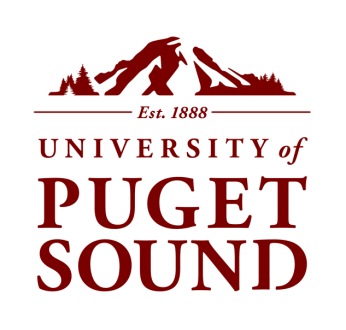 University of Puget Sound Release Form For Photographs or Recordings of Students, Alumni, Faculty, Staff, or Family Members of Students, Alumni, Faculty, or Staff I hereby consent to be photographed and/or recorded by University of Puget Sound and/or its agents, assigns, and licensees. I agree that University of Puget Sound will own any and all rights in said photography and/or recording.I hereby waive and release University of Puget Sound and its agents, assigns, and licensees from all personal right, objection, and liability relating to any use of my photograph and/or recording, together with my name and other identifying information, for promotion or other purposes, including but not limited to print, video, and online publication.If signing for a minor, please print the minor’s name and sign as Legal Guardian.Signature:Date:Print Name:Legal Guardian Signature (if under 18):Legal Guardian Signature (if under 18):Address:Address:Email:PhoneThis section to be completed by a University of Puget Sound Representative (if applicable)This section to be completed by a University of Puget Sound Representative (if applicable)Presentation title:Department/Program/Project host or sponsor:Presentation location:Name and department of recorder:Recording device:Recording length: